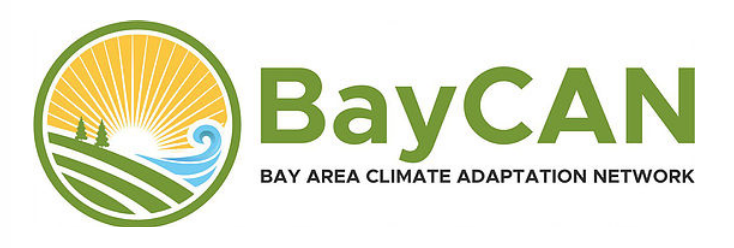 Bay Area Climate Adaptation Network -- All-Region Spring MeetingWednesday, May 5, 2021 | 9:00 AM – NOONhttps://us02web.zoom.us/j/81121778540?pwd=dXRPZkNQV1hrMzdpZ0dPK0pVZlUzQT09Meeting ID: 811 2177 8540 Passcode: 485333Welcome & Agenda Review	9:00 AMThe New and Expanded BayCAN Program for FY 21-22	9:05 AMKeynote: Just Resilience and Recovery – Amee Raval, APEN	9:20 AMKey Findings from New Report by APEN, SEIU CA and BlueGreen Alliance (and MORE!)Breakout Discussion GroupsThe Latest on Legislation & Money from Sacramento and D.C.	10:00 AMAB 897 – Regional Adaptation PlanningSB 1 – Sea Level Rise PlanningAB 585 – Extreme Heat & Community Resilience ProgramAB 1087 -- Environmental Justice Community Resilience Hubs ProgramAB 1500 and SB 45 – Resilience Bonds (drought, water, heat, wildfire, sea level rise)The State Budget (added money!) and Climate ResilienceThe Good News from D.C.  – Infrastructure, Great People Bay Area Adaptation and Resilience News	10:15 AMBay Adapt UpdateBayCAN Member and Partner NewsThe 2021 Heat, Drought and Fire Season – Featuring Daniel Swain, UCLA	10:30 AMIntro: What Does the Bay Area Look Like for 2021?Breakout Discussions: What action is your organization planning for heat, drought & fire?Daniel Swain, UCLA, NCAR and The Nature Conservancy Wildfire, Flood and Drought Risk in a Warming California (new research)Q&AA Climate Science Services Program for the Bay Area	11:40 AMWhy Climate Science Services?How BayCAN proposes to lead the development processAdjourn	NOON